Imię i nazwisko ………………………………………………………… Klasa ………… Grupa ARozdział 24. Duchowieństwo i kultura średniowieczaPolecenie 1. (1 punkt)Podaj nazwę opisanego zakonu.………………………………… – zakon żebraczy założony w XIII w. przez syna bogatego kupca, który zdecydował pozbyć się całej własności, głosił poruszające kazania o miłości Boga do ludzi i zachwycał się pięknem świata.Polecenie 2. (2 punkty) Zaznacz informacje dotyczące średniowiecznych uniwersytetów.□ A. Najważniejszym przedmiotem była teologia.□ B. Na uniwersytetach mogły studiować kobiety.□ C. Wykłady odbywały się w językach narodowych.□ D. Do XIV w. w Europie powstało tylko kilka uczelni.□ E. Pierwsza tego typu szkoła powstała w XI w. w Bolonii.Polecenie 3. (4 punkty)Przyjrzyj się ilustracji, a następnie wykonaj polecenia.a) Podaj nazwę stylu architektonicznego, który reprezentuje ta budowla.…………………………………………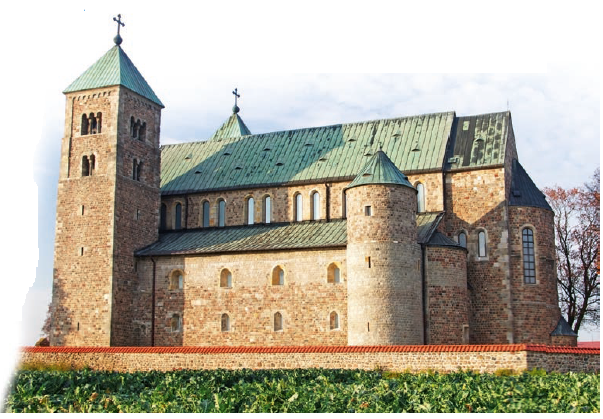 b) Wymień trzy cechy tego stylu.…………………………………………………………………………………………………………………………………………………………………………………………………………………………………………………………………………………………………………Imię i nazwisko …………………………………………………… Klasa ………… Grupa BRozdział 24. Duchowieństwo i kultura średniowieczaPolecenie 1. (1 punkt)Podaj nazwę opisanego zakonu.………………………………… – zakon, którego pierwszy klasztor powstał w VI w. na górze Monte Cassino. Jego założyciel napisał regułę, czyli zasady, według których mieli żyć zakonnicy.Polecenie 2. (2 punkty) Zaznacz cechy charakteryzujące średniowieczny uniwersalizm.□ A. Dążenie do stworzenia w Europie jednego chrześcijańskiego społeczeństwa.□ B. Intensywny rozwój kultur, języków i zwyczajów narodowych.□ C. Ograniczenie wpływu religii na życie mieszkańców Europy.□ D. Jednolita kultura obejmująca teren chrześcijańskiej Europy.□ E. Współpraca polityczna wszystkich władców europejskich.Polecenie 3. (4 punkty)Przyjrzyj się ilustracji, a następnie wykonaj polecenia.a) Podaj nazwę stylu architektonicznego, który reprezentuje budowla ukazana na ilustracji.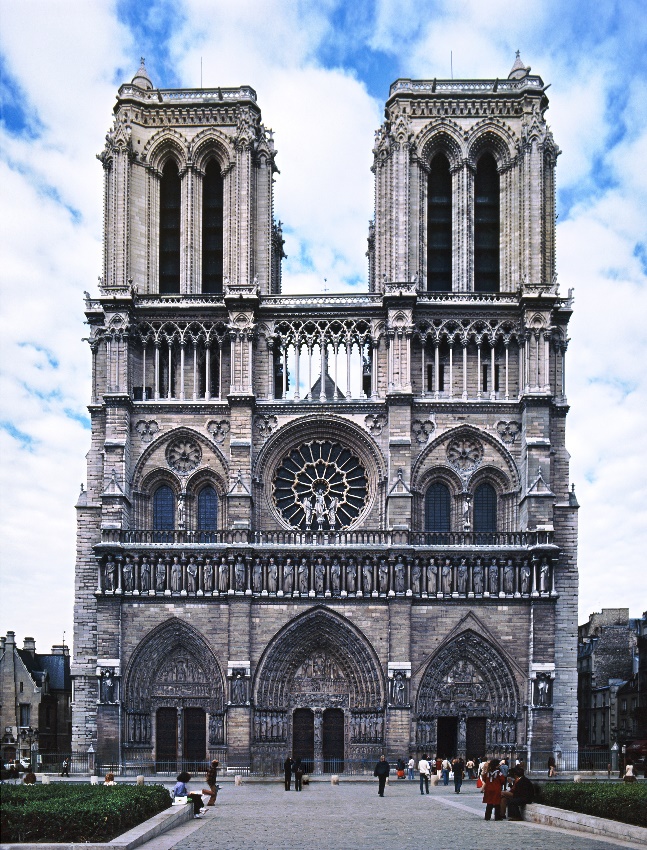 …………………………………………………b) Wymień trzy cechy tego stylu.………………………………………………………………………………………………………………………………………………………………………………………………………………………………………………………………………………………………………………………………………………………………………………………………Rozdział 24. Duchowieństwo i kultura średniowiecza – model odpowiedzi (7 pkt)Grupa A Polecenie 1. (0–1)FranciszkaniePolecenie 2. (0–2) A, EPolecenie 3. (04)	a) styl romańskib) Przykładowa odpowiedź:kształt figur geometrycznych, grube mury, małe okna, ciężkie kamienne sklepienia, łuk półkolistyGrupa B Polecenie 1. (01)BenedyktyniPolecenie 2. (0–2)A, DPolecenie 3. (0–4)a) styl gotyckib) Przykładowa odpowiedź:występowanie ostrołuków, występowanie przypór, strzelistość, wielkie okna, witraże, sklepienia żebrowe